Trochę o oddychaniu	Oddychanie to naturalna i niezbędna do życia czynność fizjologiczna. Prawidłowe oddychanie to oddychanie nosem, buzia jest zamknięta. Właściwy tor oddechowy ma ogromny wpływ na rozwój i funkcjonowanie aparatu mowy dziecka. 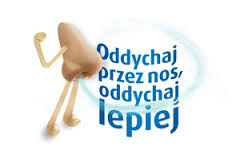 Bardzo często obserwuje się problemy z oddychaniem u dzieci, które polegają na braku umiejętności oddychania nosem. Zamiast tego dzieci oddychają ustami. Widać to podczas zabawy, pracy przy stoliku, rodzice opowiadają o otwartej buzi podczas snu. Jeśli taka sytuacja ma miejsce podczas kataru, infekcji, a po wyleczeniu mija, to nie jest to problemem. Jeśli natomiast stan ten przeradza się w  nawyk i dziecko oddycha tylko ustami, niesie to wówczas za sobą liczne niekorzystne konsekwencje.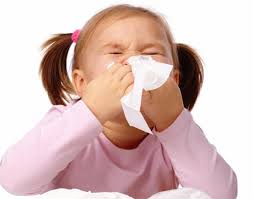 Przyczyny nieprawidłowego toru oddechowegoNiskie napięcie mięśnioweNiedrożny nosPowiększony migdałNiska sprawność mięśnia okrężnego wargZły nawykSkutki nieprawidłowego toru oddechowegoNieprawidłowa pozycja spoczynkowa języka, dziecko może się ślinićPowstawanie i utrwalanie się wad wymowy (seplenienie międzyzębowe, trudności z realizacją głosek dziąsłowych)Obniżone napięcie mięśniowe mięśnia okrężnego wargWiotkość mięśni policzkowychCzęste infekcje dróg oddechowychWady zgryzuNiedotlenienie układu nerwowego – zaburzenia koncentracjiKształtowanie się wad postawyNieprawidłowe funkcjonowanie układu pokarmowego (uczucie sytości na skutek połykania powietrza)Wczesne wykrycie nieprawidłowości, podjęcie usprawniania i nauka właściwego oddychania przynosi szybkie efekty i nie pozwala, aby  utrwaliły się złe nawyki oddechowe.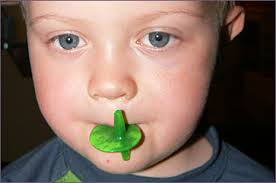 Trochę o oddychaniu	Oddychanie to naturalna i niezbędna do życia czynność fizjologiczna. Prawidłowe oddychanie to oddychanie nosem, buzia jest zamknięta. Właściwy tor oddechowy ma ogromny wpływ na rozwój i funkcjonowanie aparatu mowy dziecka. Bardzo często obserwuje się problemy z oddychaniem u dzieci, które polegają na braku umiejętności oddychania nosem. Zamiast tego dzieci oddychają ustami. Widać to podczas zabawy, pracy przy stoliku, rodzice opowiadają o otwartej buzi podczas snu. Jeśli taka sytuacja ma miejsce podczas kataru, infekcji, a po wyleczeniu mija, to nie jest to problemem. Jeśli natomiast stan ten przeradza się w  nawyk i dziecko oddycha tylko ustami, niesie to wówczas za sobą liczne niekorzystne konsekwencje.	Przyczyny nieprawidłowego toru oddechowegoNiskie napięcie mięśnioweNiedrożny nosPowiększony migdałNiska sprawność mięśnia okrężnego wargZły nawykSkutki nieprawidłowego toru oddechowegoNieprawidłowa pozycja spoczynkowa języka, dziecko może się ślinićPowstawanie i utrwalanie się wad wymowy (seplenienie międzyzębowe, trudności z realizacją głosek dziąsłowych)Obniżone napięcie mięśniowe mięśnia okrężnego wargWiotkość mięśni policzkowychCzęste infekcje dróg oddechowychWady zgryzuNiedotlenienie układu nerwowego – zaburzenia koncentracjiKształtowanie się wad postawyNieprawidłowe funkcjonowanie układu pokarmowego (uczucie sytości na skutek połykania powietrza)Wczesne wykrycie nieprawidłowości, podjęcie usprawniania i nauka właściwego oddychania przynosi szybkie efekty i nie pozwala, aby  utrwaliły się złe nawyki oddechowe.